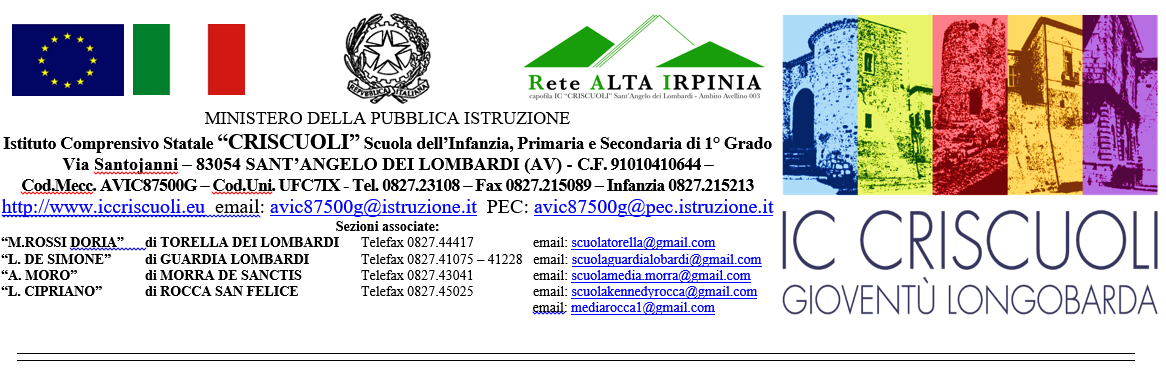 DIPARTIMENTO DI SCUOLAINFANZIA       PRIMARIA      SECONDARIA DI PRIMO GRADOPlesso di ____________________________VERIFICA FINALErelativa all’alunno/aCOGNOME _____________________________NOME _________________________________Anni ______ Classe ________ Sez. _________Verifica __________/___________/__________Anno Scolastico  2021 – 2022Sant’Angelo Dei Lombardi, ___/___/_____I genitori______________________          ______________________   RELAZIONE FINALE P.D.P. SUI PROCESSI FORMATIVI I docenti della classe I docenti della classe I docenti della classe Il Dirigente ScolasticoTecnico competente ASLOperatori Servizi Sociali